                                                   Акт проверки  № 1соблюдения законодательства Российской Федерации и иных нормативных правовых актов Российской Федерации о контрактной системе в сфере закупок товаров, работ, услуг Муниципального бюджетного общеобразовательного учреждения основная общеобразовательная школа села МарьевкаВ соответствии с планом проверок муниципальных бюджетных образовательных организаций и учреждений, подведомственных Управлению образования Малосердобинского района на 2015 год, утвержденным приказом Управления образования Малосердобинского района от 31.12.2014 № 146. В составе комиссии:Хохловой Ирины Анатольевны-начальника Управления образования Малосердобинского районаВолодина Андрея Викторовича-программиста МБУ ЦПОУ Малосердобинского райрнаДопира Веры Николаевны –главный бухгалтер Управления Образования Малосердобинского районапроведена плановая проверка Муниципального бюджетного общеобразовательного учреждения основная общеобразовательная школа с.Марьевка (далее «Бюджетное учреждение»)Место нахождение: 442803, с.Марьевка, ул.Школьная, д. 1; ИНН  5822002190 КПП 582201001.Проверка проводилась в присутствии  директора МБОУ ООШ с.Марьевка Хрипуновой Инны НиколаевныПроверяемый период: январь 2015 года – февраль 2015 года. Срок проведения плановой проверки с 24.02.2015  года по 
27.02.2015г.         Предмет плановой проверки–соблюдение Бюджетным учреждением требований законодательства Российской Федерации и иных нормативных правовых актов Российской Федерации о контрактной системе в сфере закупок товаров, работ, услуг для обеспечения  нужд Бюджетного учреждения. Плановая проверка осуществлялась в соответствии с требованиями  Регламента проведения Управлением образования администрации Малосердобинского района ведомственного контроля в сфере закупок для обеспечения муниципальных нужд, утвержденного приказом Управления образования Малосердобинского района от 08.12.2014  2014 № 122, планом проверок муниципальных бюджетных образовательных организаций и учреждений, подведомственных Управлению образования Малосердобинского района на 2015 год, утвержденным приказом Управления образования Малосердобинского района от 31.12.2014 № 146. 	При проведении плановой документальной проверки установлено следующее:«Бюджетным учреждением»  заключены следующие контракты за счет бюджетных средств:Контракт № 102 от 28.01.2015 15 на поставку электроэнергии для МБОУ ООШ с.Марьевка  и филиал в с.Николаевка, и в с.Колемас на сумму 466900,00 рублей  Оплачено по контракту за потребленную электроэнергию 94740,00 рублей .Контракт № 2620083 от 26.01.2015об оказании услуг связи  на сумму 18000,00 Оплачено за услуги связи за проверяемый период 1246,08 рублей  .Контракт № 3 от 26.01.2015  на поставку горюче-смазочных материалов  для школьного автобуса на сумму 65000,00 рублей. Оплачено за проверяемый период 10000,00 рублей.Контракт № 2620123 от 28.01.2015  об оказании услуг связи сети интернет на сумму 30050,00 рублей , за проверяемый период  бюджетным  учреждением  оплаты не производилось.   Контракт № 215-М-П от 02.02.2015. об оказании услуги по предоставлению доступа к системе мониторинга школьного автобуса (ГЛОНАСС),осуществляющего подвоз детей на сумму 6300,00 рублей.Оплата за проверяемый период не производилась.На все заключенные контракты имеются коммерческие предложения от 3 поставщиков и от трех частных лиц.Выбраны предложения с минимальной ценой..Примечаня: контракт № 102 от 28.01.2015г. заключен в соответствии с частью 1 пункта 29 статьи 93 Федерального закона № 44-ФЗ. В соответствии с частью 2 статьи 112 Федерального закона № 44-ФЗ и совместным приказом Минэкономразвития России и Федерального казначейства от 20 сентября 2013 года № 544/18н  «Об особенностях размещения на официальном сайте Российской Федерации в информационно-телекоммуникационной сети «Интернет» для размещения информации о размещении заказов на поставки товаров, выполнение работ, оказание услуг планов-графиков размещения заказов на 2014 и 2015 годы», план-график подлежит размещению на официальном сайте не позднее одного календарного месяца после принятия закона (решения) о бюджете.  План  график на 2015 год размещен на Официальном сайте российской Федерации 23.01.2015 в неструктурированном виде.Вывод: Нарушения  законодательства Российской Федерации  и иных нормативных правовых актов о контрактной системе в сфере закупок товаров не выявленыПредседатель комиссии: ______________  ХОХЛОВА И.АЧлены комиссии:             ______________ Володин А.В		         	                                ______________  Допира В.Н.С АКТОМ ПРОВЕРКИ ОЗНАКОМЛЕНА  ДИРЕКТОР МБОУ ООШ С.МАРЬЕВКА                         ХРИПУНОВА И.Н.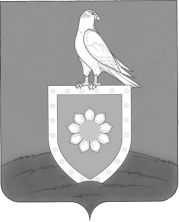 Марьевка«27» февраля  2015 года